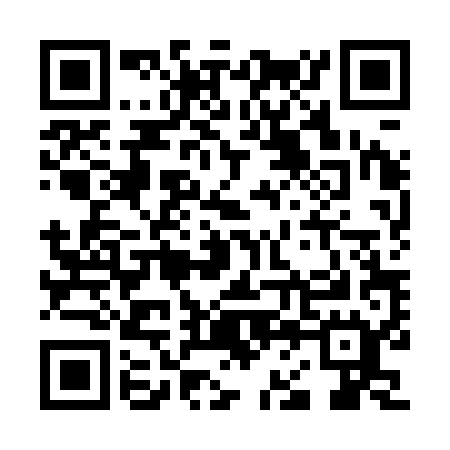 Ramadan times for 100 Mile House, British Columbia, CanadaMon 11 Mar 2024 - Wed 10 Apr 2024High Latitude Method: Angle Based RulePrayer Calculation Method: Islamic Society of North AmericaAsar Calculation Method: HanafiPrayer times provided by https://www.salahtimes.comDateDayFajrSuhurSunriseDhuhrAsrIftarMaghribIsha11Mon5:555:557:271:155:087:047:048:3612Tue5:525:527:241:155:107:067:068:3813Wed5:505:507:221:145:117:087:088:4014Thu5:485:487:201:145:137:097:098:4215Fri5:455:457:181:145:147:117:118:4416Sat5:435:437:151:145:157:137:138:4517Sun5:405:407:131:135:177:157:158:4718Mon5:385:387:111:135:187:167:168:4919Tue5:355:357:081:135:207:187:188:5120Wed5:335:337:061:125:217:207:208:5321Thu5:305:307:041:125:227:217:218:5522Fri5:285:287:021:125:247:237:238:5723Sat5:255:256:591:125:257:257:258:5924Sun5:235:236:571:115:267:267:269:0125Mon5:205:206:551:115:287:287:289:0326Tue5:185:186:521:115:297:307:309:0527Wed5:155:156:501:105:307:317:319:0728Thu5:135:136:481:105:317:337:339:0929Fri5:105:106:461:105:337:357:359:1130Sat5:075:076:431:095:347:377:379:1331Sun5:055:056:411:095:357:387:389:151Mon5:025:026:391:095:367:407:409:172Tue4:594:596:361:095:387:427:429:193Wed4:574:576:341:085:397:437:439:214Thu4:544:546:321:085:407:457:459:235Fri4:514:516:301:085:417:477:479:256Sat4:484:486:271:075:427:487:489:287Sun4:464:466:251:075:447:507:509:308Mon4:434:436:231:075:457:527:529:329Tue4:404:406:211:075:467:537:539:3410Wed4:384:386:181:065:477:557:559:36